Saavutettavuuskriteeristö1 ARVOT, ASENTEET JA TOIMINTAKULTTUURI Tässä kriteeristön osassa keskitytään korkeakoulussa vallitseviin arvoihin ja asenteisiin sekä koko korkeakoulun toimintakulttuuriin. Millainen asenne korkeakoulussa on saavutettavuuden suhteen?Toimintakulttuuri on historiallisesti ja kulttuurisesti muotoutunut tapa toimia, ja se muovautuu yhteisön vuorovaikutuksessa. Yhteisön kaikki jäsenet vaikuttavat toimintakulttuuriin, ja se puolestaan vaikuttaa kaikkiin jäseniin riippumatta siitä, tunnistetaanko sen merkitys vai ei. Yhteisöjen toimintakulttuurista voidaan erottaa näkyvä ja piilossa oleva taso. Saavutettavan ja esteettömän toimintakulttuurin keskiössä ovat yhdenvertaisuus, syrjimättömyys, tasa-arvo ja osallisuus. Kriteeristön tässä osassa painottuvat myös vuorovaikutteisuus ja yhteisöllisyys.Korkeakoulujen yhdenvertaista ja syrjinnästä vapaata toimintakulttuuria linjaavat muun muassa yhdenvertaisuuslaki, YK:n ihmisoikeusopimus ja vammaisten oikeuksien sopimus. Yhdenvertaisuuslaki velvoittaa oppilaitoksia laatimaan yhdenvertaisuussuunnitelmat, joiden avulla edistetään yhdenvertaisuutta.Voit lukea aiheesta lisää oheisten linkkien kautta:Oikeusministeriön tietopankki yhdenvertaisuudesta ja syrjimättömyydestä: www.yhdenvertaisuus.fiEri kansalaisjärjestöjen yhteinen sivusto ihmisoikeuksista: www.ihmisoikeudet.netOpetushallitus: Tasa-arvo ja yhdenvertaisuussuunnittelu: https://www.oph.fi/fi/koulutus-ja-tutkinnot/tasa-arvo-ja-yhdenvertaisuussuunnittelu-oppilaitoksissaYK:n yleissopimus vammaisten henkilöiden oikeuksista: http://www.ykliitto.fi/sites/www.ykliitto.fi/files/vammaisten_oikeudet_2016_net.pdf Väitteiden arviointi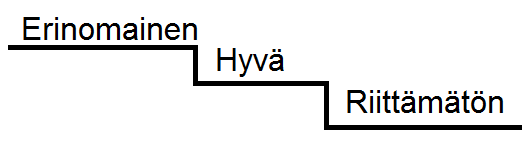 Kriteeristössä väitteitä arvioidaan kolmiportaisella asteikolla: Erinomainen - Hyvä - Riittämätön. Tasojen vaatimukset perustuvat Kansallisen koulutuksen arviointikeskuksen (Karvi) käyttämään asteikkoon. Katso Karvin Korkeakoulujen auditointikäsikirja 2019—2024: https://karvi.fi/app/uploads/2019/09/KARVI_1919.pdf Väittämät on laadittu kuvaamaan hyvää tasoa.Erinomainen taso: Erinomainen taso edellyttää näyttöä pitkäjänteisestä ja tuloksellisesta kehittämistyöstä. Lisäksi kehittämistoimet tuottavat erityistä lisäarvoa korkeakoululle, sidosryhmille tai molemmille. Korkeakoulu osoittaa vakuuttavia esimerkkejä onnistuneista kehittämistoimista.Riittämätön taso: Korkeakoululta puuttuu arviointialueissa kokonaan tai keskeisiltä osin systemaattiset, toimivat ja osallistavat menettelytavat eikä saavutettavuustyön vaikuttavuudesta toiminnan kehittämiseen ole näyttöä.Kriteerit1.1 Korkeakoulun ilmapiiri tukee yhdenvertaisuutta.Hyvä tasoOpiskelijat ja henkilöstö tuntevat olevansa merkityksellisiä yhteisön jäseniä.Opiskelijat ja henkilöstö tuntevat olonsa turvalliseksi ja arvostetuksi.  Kaikki korkeakouluyhteisön jäsenet kokevat yhdenvertaisuuden toteutuvan eikä ketään syrjitä.Opiskelijoiden ja henkilöstön asenteet moninaisuutta ja tukea tarvitsevia opiskelijoita kohtaan ovat myönteisiä.  1.2 Korkeakoulussa tuetaan ja edistetään yhteisöllisyyttä ja yhteenkuuluvuutta.Hyvä tasoKorkeakoulun käytännöissä otetaan huomioon yhteisöllisyyden edistäminen.  Ryhmäytymistä ja ryhmässä toimimista tuetaan kaikissa opintojen vaiheissa.Opetusmenetelmillä ja oppimisympäristöillä tuetaan yhteisöllisyyttä. Opetuksessa ja ohjauksessa edistetään myönteistä oppimisilmapiiriä.  1.3 Opiskelijoiden yksilöllisyys ja moninaisuus otetaan huomioon ja opiskelijoista välitetään.Hyvä tasoOpiskelijoiden moninaisuus, kuten yksilölliset tarpeet, vahvuudet ja elämäntilanteet, otetaan huomioon. Korkeakoulussa otetaan huomioon jokaisen opiskelijan ohjauksen ja tuen tarve. Korkeakoulussa on sitouduttu edistämään opiskelijoiden hyvinvointia.
1.4 Opiskelijat voivat vaikuttaa omaan opiskeluunsa sekä oman korkeakoulunsa opetukseen ja toimintaan.Hyvä tasoOpiskelijat osallistuvat järjestelmällisesti opetussuunnitelmien kehittämiseen.Opetuksen toteutuksen suunnittelussa otetaan säännöllisesti huomioon erilaisten opiskelijaryhmien näkemykset (esim. tukea tarvitsevat, eri elämäntilanteissa olevat, vähemmistöihin kuuluvat opiskelijat). Opiskelijajärjestöillä on mahdollisuus aktiiviseen vaikuttamiseen opintojen suunnittelussa ja toteuttamisessa.1.5 Opiskelijoiden ja henkilöstön mielipiteitä kuunnellaan ja heitä kannustetaan aktiivisuuteen.Hyvä tasoOpiskelijoita ja henkilöstöä kannustetaan antamaan palautetta, ja se on vaikuttavaa.Korkeakoulussa on toiminnan kehittämiseen ja uudistamiseen kannustava ilmapiiri.   Opiskelijoita ja henkilöstöä kannustetaan aktiiviseen rooliin omassa toimintaympäristössään.
1.6 Saavutettavuudesta ja esteettömyydestä käydään keskustelua korkeakoulussa.Hyvä tasoOpiskelijoiden ja henkilöstön on helppo ottaa esille saavutettavuuteen liittyviä asioita.Saavutettavuudesta ja esteettömyydestä keskustellaan kaikkien toimintojen suunnittelun, toteuttamisen, arvioinnin ja kehittämisen yhteydessä. Korkeakoulun johto- ja esimiestehtävissä toimivat henkilöt ovat saavutettavuutta koskeville keskusteluille vastaanottavaisia. 1.7 Sanallinen palaute2 JOHTAMINENKorkeakoulun johtaminen on olennainen osa saavutettavuutta. Saavutettavuus on otettava huomioon johtamisessa sen kaikilla tasoilla, sillä muutoin saavutettavuuden toteutuminen jää helposti yksittäisten opettajien ja opiskelijoiden oman aktiivisuuden varaan. Saavutettavuus on osassa korkeakouluista mukana niiden strategioissa ja visioissa, mutta tavoitteiden toteuttamiseen tarvitaan resursseja. Kriteeristössä tarkastellaan johtamista ensin virallisen tason ja sen jälkeen käytäntöjen kautta. Virallisella tasolla tarkoitetaan julkisia ja julkilausuttuja tavoitteita ja puheenvuoroja, kuten esimerkiksi korkeakoulun strategioita ja visioita. Käytännöillä taas tarkoitetaan niitä arjen käytänteitä, joilla strategioiden linjaukset näkyvät toiminnassa. Kriteeristössä kiinnitetään huomiota muun muassa siihen, toimitaanko korkeakoulussa julkilausuttujen, saavutettavuutta edistävien tavoitteiden mukaisesti.Väitteiden arviointiKriteeristössä väitteitä arvioidaan kolmiportaisella asteikolla: Erinomainen - Hyvä – Riittämätön. Tasojen vaatimukset perustuvat Kansallisen koulutuksen arviointikeskuksen (Karvi) käyttämään asteikkoon. Katso Karvin Korkeakoulujen auditointikäsikirja 2019—2024: https://karvi.fi/app/uploads/2019/09/KARVI_1919.pdf Väittämät on laadittu kuvaamaan hyvää tasoa.Erinomainen taso: Erinomainen taso edellyttää näyttöä pitkäjänteisestä ja tuloksellisesta kehittämistyöstä. Lisäksi kehittämistoimet tuottavat erityistä lisäarvoa korkeakoululle, sidosryhmille tai molemmille. Korkeakoulu osoittaa vakuuttavia esimerkkejä onnistuneista kehittämistoimista.Riittämätön taso: Korkeakoululta puuttuu arviointialueissa kokonaan tai keskeisiltä osin systemaattiset, toimivat ja osallistavat menettelytavat eikä saavutettavuustyön vaikuttavuudesta toiminnan kehittämiseen ole näyttöä.Kriteerit2.1 Korkeakoulun johto on virallisella tasolla sitoutunut edistämään saavutettavaa korkeakoulutusta.Hyvä tasoSaavutettavuus sisältyy korkeakoulun strategioihin ja visioon.Korkeakoululla on saavutettavuuden toteuttamista ohjaava suunnitelma.Korkeakoululla on henkilö tai taho, joka vastaa saavutettavuuden ja esteettömyyden edistämisestä.2.2 Korkeakoulun johto on sitoutunut edistämään saavutettavuutta käytännössä.Hyvä tasoHenkilöstön yhdenvertaisuuteen, saavutettavuuteen ja esteettömyyteen liittyvää osaamista arvostetaan kaikilla johdon tasoilla.Uudet henkilöstön jäsenet perehdytetään yhdenvertaisuutta, saavutettavuutta ja esteettömyyttä koskeviin periaatteisiin ja käytäntöihin. Opiskelijoiden moninaisuus ja yhdenvertaisuus otetaan huomioon johtamisen kaikilla tasoilla.Saavutettavuuden periaatteiden toteuttamiseksi on osoitettu resurssit (esim. rahoitus, tehtävät ja vastuut).Henkilöstölle järjestetään säännöllisesti tehtävien mukaista ja ajantasaista koulusta saavutettavuuden toteuttamiseksi.Saavutettavuuden toteutumista arvioidaan säännöllisesti laadullisin ja määrällisin mittarein. Korkeakoulun johto- ja esimiestehtävissä toimivat ottavat tulokset huomioon toiminnan kehittämistyössä.2.3 Korkeakoulun käytännöt ovat läpinäkyviä ja avoimia.Hyvä tasoKorkeakoulussa toimitaan käytännössä kirjattujen strategioiden ja arvojen mukaisesti.Menettelytavat sekä ohjeistukset ovat opiskelijoiden ja henkilöstön tiedossa.  Ohjeistuksia ja sääntöjä sovelletaan oikeudenmukaisesti.2.4 Sanallinen palaute3 FYYSINEN YMPÄRISTÖTässä kriteeristön osiossa käsitellään korkeakoulun fyysistä saavutettavuutta. Tämä tarkoittaa korkeakoulun rakennuksia, tiloja ja piha-alueita, joiden tulee olla saavutettavia kaikille käyttäjille. Fyysinen saavutettavuus alkaa jo rakennuksen pihalta, esimerkiksi parkkipaikalta. Sieltä saavutettavuuden tulisi jatkua kaikkiin käytettyihin tiloihin.Fyysisellä saavutettavuudella tai esteettömyydellä tarkoitetaan usein puhekielessä sitä, että henkilö, jonka on vaikea liikkua tai joka käyttää apuvälineitä liikkuessaan, pystyy kulkemaan tiloissa. Tämä vaatii esimerkiksi sähköovia, kaltevuudeltaan riittäviä luiskia, hissejä ja muita vastaavia ratkaisuja. Fyysinen saavutettavuus pitää kuitenkin sisällään myös muita ulottuvuuksia, sillä tilojen tulisi olla käytettävissä myös esimerkiksi heikkonäköisille ja -kuuloisille sekä heille, jotka kuormittuvat aistiärsykkeistä. Tämä vaatii muun muassa häiriöttömiä tiloja, säädettäviä valoja sekä induktiosilmukkaa luentosaleihin. Saavutettavat opasteet ovat myös osa fyysistä saavutettavuutta. Tärkeä fyysisen ympäristön saavutettavuuden mittari on tietysti myös terve sisäilma.Korkeakoulujen fyysistä saavutettavuutta ja esteettömyyttä määrittävät laita ja asetukset. Lue lisää:Ympäristöministeriön ohje rakennuksen esteettömyydestä: 
https://www.ym.fi/fi-FI/Maankaytto_ja_rakentaminen/Lainsaadanto_ja_ohjeet/Rakentamismaarayskokoelma/EsteettomyysValtioneuvoston asetus rakennuksen esteettömyydestä: https://www.finlex.fi/fi/laki/alkup/2017/20170241 ESOK: Liikuntavammaisen opiskelijan huomioon ottaminen korkeakouluopiskelussa: http://www.esok.fi/esok-hanke/julkaisut/oppaat/liikkuminen/  Väitteiden arviointiKriteeristössä väitteitä arvioidaan kolmiportaisella asteikolla: Erinomainen - Hyvä - Riittämätön. Tasojen vaatimukset perustuvat Kansallisen koulutuksen arviointikeskuksen (Karvi) käyttämään asteikkoon. Katso Karvin Korkeakoulujen auditointikäsikirja 2019—2024: https://karvi.fi/app/uploads/2019/09/KARVI_1919.pdf Väittämät on laadittu kuvaamaan hyvää tasoa.Erinomainen taso: Erinomainen taso edellyttää näyttöä pitkäjänteisestä ja tuloksellisesta kehittämistyöstä. Lisäksi kehittämistoimet tuottavat erityistä lisäarvoa korkeakoululle, sidosryhmille tai molemmille. Korkeakoulu osoittaa vakuuttavia esimerkkejä onnistuneista kehittämistoimista.Riittämätön taso: Korkeakoululta puuttuu arviointialueissa kokonaan tai keskeisiltä osin systemaattiset, toimivat ja osallistavat menettelytavat eikä saavutettavuustyön vaikuttavuudesta toiminnan kehittämiseen ole näyttöä.Kriteerit3.1 Korkeakoulun fyysinen ympäristö (ulkotilat, rakennukset, tilat ja kalustus) on saavutettava ja esteetön.Hyvä tasoPysäköintialueet ja kulkuväylät ulkona ovat esteettömiä. Korkeakoulun rakennuksissa liikkuminen ja sisäänkäynnit ovat esteettömiä kaikille käyttäjille. Toimiminen korkeakoulun tiloissa on esteetöntä kaikille käyttäjille (esim. kuulemisen, näkemisen, liikkumisen ja osallistumisen kannalta.)Opasteita on riittävästi ja niissä on otettu huomioon sijoittelu, selkeys ja luettavuus monenlaisten tilankäyttäjien kannalta. Opastusta toteutetaan monin tavoin (esim. virtuaaliopastus).Rakennuksessa on sen koko huomioon ottaen riittävä määrä eri puolille rakennusta sijoitettuja, esteettömiä ja sukupuolineutraaleja wc-tiloja.Väliaikaisten kulkujärjestelyjen esteettömyydestä tiedotetaan säännöllisesti työmaainformaation yhteydessä, ja tieto on helposti kaikkien tilojen käyttäjien saatavilla.3.2 Tieto korkeakoulun fyysisen ympäristön saavutettavuudesta löytyy julkisilta verkkosivuilta.Hyvä tasoKorkeakoulun julkisilta verkkosivuilta löytyy tieto eri tilojen esteettömyydestä sekä esteettömien autopaikkojen, sisäänkäyntien ja wc-tilojen sijainnista sekä induktiosilmukasta. Korkeakoulun fyysisen ympäristön saavutettavuutta koskevaa tietoa löytyy verkkosivuilta kaikilla korkeakoulussa käytössä olevilla kielillä ja tieto on luettavissa apuohjelmilla.3.3 Korkeakoululla on käytännöt, joilla varmistetaan, että henkilöstö tietää opetus- ja muiden tilojen esteettömyydestä sekä sijainnista.Hyvä tasoKorkeakoulun henkilöstö näkee kuvaukset korkeakoulun eri rakennusten ja niiden tilojen esteettömyydestä esimerkiksi verkkosivuilla tai intranetsivuilla.Korkeakoulun tilavarausjärjestelmässä on kuvaukset korkeakoulun eri rakennusten ja niiden tilojen esteettömyydestä (esim. tieto induktiosilmukasta, fyysinen pääsy tilaan).Henkilöstön esteettömyysosaamista kehitetään säännöllisellä, eri henkilöstöryhmille kohdennetulla koulutuksella. 3.4 Fyysinen esteettömyys otetaan huomioon korkeakoulun pelastussuunnitelmissa.Hyvä tasoKorkeakoulun pelastussuunnitelmissa otetaan huomioon fyysinen esteettömyys. Fyysinen esteettömyys otetaan huomioon pelastusharjoituksissa, turvallisuusopastuksissa ja muissa vastaavissa tilaisuuksissa.3.5 Sanallinen palaute4 DIGITAALINEN SAAVUTETTAVUUSDigitaalisuus on näkyvä osa saavutettavuutta. Kriteeristössä tarkoitamme sillä korkeakoulun sähköisiä alustoja, sivustoja ja materiaaleja. Pelkästään palvelun tekeminen digitaaliseksi ei kuitenkaan tee itse palvelusta saavutettavaa, sillä myös digitaalisten järjestelmien ja palveluiden suunnittelussa saavutettavuus täytyy erikseen ottaa huomioon.Saavutettavuusdirektiivi, joka on astunut voimaan asteittain vuoden 2019 keväästä alkaen, velvoittaa korkeakouluja tekemään digitaalisista palveluistaan saavutettavia. Tämä koskee korkeakoulun verkkosivuja, opetusalustoja ja muita palveluita. Jokainen korkeakouluopettaja voi osaltaan vaikuttaa digitaalisen saavutettavuuden toteutumiseen esimerkiksi laatiessaan sähköisiä opetusmateriaaleja.Näiden linkkien kautta löydät ohjeita saavutettavien sisältöjen luomiseen:Saavutettavuusvaatimukset: http://www.saavutettavuusvaatimukset.fiSaavutettavasti: https://www.saavutettavasti.fi/Viisi vinkkiä saavutettavampaan verkkosisältöön: https://www.saavutettavasti.fi/viisi-vinkkia-saavutettavampaan-verkkosisaltoon/ Saavutettava sisältö - Opas suunnitteluun ja sisällöntuotantoonhttps://www.hel.fi/static/liitteet/kanslia/TPR/opas_saavutettavaan_sisaltoon.pdf Kulttuuria kaikille –tarkistuslista viestintään: http://www.kulttuuriakaikille.fi/doc/tarkistuslistat/Viestinnan_saavutettavuuden_tarkistuslista.pdf Avustavat teknologiat: http://papunet.net/saavutettavuus/avustavat-teknologiat Käytännön vinkit saavutettavuuden parantamiseen: https://info.digicampus.fi/osahankkeet/esteettomyys-ja-saavutettavuus/viikon-vinkki/ Mikä on WCAG 2.1?: http://papunet.net/saavutettavuus/wcag-21-ohjeetVerkkosaavutettavuus lait ja standardit: http://papunet.net/saavutettavuus/lait-ja-standardit Käytännön vinkit saavutettavuuden parantamiseen: https://info.digicampus.fi/osahankkeet/esteettomyys-ja-saavutettavuus/viikon-vinkki/ Väitteiden arviointiKriteeristössä väitteitä arvioidaan kolmiportaisella asteikolla: Erinomainen - Hyvä - Riittämätön. Tasojen vaatimukset perustuvat Kansallisen koulutuksen arviointikeskuksen (Karvi) käyttämään asteikkoon. Katso Karvin Korkeakoulujen auditointikäsikirja 2019—2024: https://karvi.fi/app/uploads/2019/09/KARVI_1919.pdf Väittämät on laadittu kuvaamaan hyvää tasoa.Erinomainen taso: Erinomainen taso edellyttää näyttöä pitkäjänteisestä ja tuloksellisesta kehittämistyöstä. Lisäksi kehittämistoimet tuottavat erityistä lisäarvoa korkeakoululle, sidosryhmille tai molemmille. Korkeakoulu osoittaa vakuuttavia esimerkkejä onnistuneista kehittämistoimista.Riittämätön taso: Korkeakoululta puuttuu arviointialueissa kokonaan tai keskeisiltä osin systemaattiset, toimivat ja osallistavat menettelytavat eikä saavutettavuustyön vaikuttavuudesta toiminnan kehittämiseen ole näyttöä.Kriteerit4.1 Digitaaliset oppimisympäristöt ja opetusmateriaalit ovat saavutettavia.Hyvä tasoDigitaaliset oppimisympäristöt ja opetusmateriaalit ovat selkeitä, loogisia ja tiedot löytyvät helposti. Digitaaliset oppimisympäristöt ja materiaalit ovat sujuvasti käytettävissä erilaisilla päätelaitteilla, apuvälineillä ja yhteyksillä.Digitaaliset oppimisympäristöt ovat visuaalisuudeltaan saavutettavia (esim. fontti, värien kontrastit, asettelu, tekstivastineet kuville). Digitaaliset oppimisympäristöt ja materiaalit ovat kieleltään selkeitä ja ymmärrettäviä.Opiskelijalla on mahdollisuus tehdä ja tallentaa digitaalisissa oppimisympäristöissä ulkoasuun liittyviä valintoja (esim. personointi, fontit, värit).4.2 Opetushenkilöstö saa perehdytyksen saavutettavuusvaatimuksista ja heitä tuetaan niiden soveltamisessa käytäntöön.Hyvä tasoKorkeakoululla on ohjeet digitaalisen saavutettavuuden edistämiseen, ja henkilöstö on perehdytetty sen toteuttamiseen. Korkeakoululla on saavutettavuuteen perehtynyt henkilö tai taho, jolta saa tukea digitaalisten oppimisympäristöjen ja opetusmateriaalien saavutettavaan käyttöön ja laatimiseen.  Opetushenkilöstöllä on tietoa siitä, millaisia apuvälineitä opiskelussa ja oppimisympäristöissä voidaan hyödyntää (esim. ruudunlukuohjelma).Opetushenkilöstöllä on riittävät tiedot ja tuki, jotta he osaavat laatia saavutettavia asiakirjoja ja muita tiedostoja (esim. videoiden tekstitys).4.3 Opiskelijat saavat riittävän perehdytyksen ja tuen digitaalisten oppimisympäristöjen ja opetusmateriaalien käyttöön.Hyvä tasoKorkeakoululla on saavutettavuuteen perehtynyt henkilö tai taho, jolta opiskelija saa tukea digitaalisten oppimisympäristöjen ja opetusmateriaalien käyttöön.Opiskelija saa tarvittaessa ohjausta siihen, millaisia apuvälineitä digitaalisissa oppimisympäristöissä voidaan hyödyntää (esim. ruudunlukuohjelma). 4.4 Korkeakoulun verkkosisällöt (esim. intranet) ovat saavutettavia ja niiden käytettävyys on hyvä.Hyvä tasoVerkkosisällöt ovat selkeitä, loogisia ja tiedot löytyvät helposti.Verkkosisällöt ovat toiminnoiltaan helposti käytettäviä (esim. hakutoiminnot). Verkkosisällöt ovat sujuvasti käytettävissä erilaisilla päätelaitteilla, apuvälineillä ja yhteyksillä.Verkkosisällöt ovat visuaalisuudeltaan saavutettavia (esim. fontti, värien kontrastit, asettelu, tekstivastineet kuville). Verkkosisällöt ovat kieleltään selkeitä ja ymmärrettäviä.4.5 Opiskelijoilla ja henkilöstöllä on mahdollisuus antaa palautetta digitaalisten oppimisympäristöjen ja verkkosisältöjen saavutettavuudesta, ja palaute on vaikuttavaa.Hyvä tasoPalautetoiminnot on rakennettu oppimis- ja verkkoympäristöjen sisään. Palautetoiminnot löytyvät helposti ja niiden käyttö on vaivatonta. Palautetta käytetään digitaalisten palveluiden saavutettavuuden kehittämiseen.Digitaalista saavutettavuutta kehitetään määrätietoisesti.Hyvä tasoDigitaalisen saavutettavuuden edistämiseksi on ylimmän johdon hyväksymä suunnitelma, ja suunnitelman toteuttamiseen on varattu realistiset resurssit.Digitaalisen saavutettavuuden kehittämiseksi on nimetty vastuuhenkilö.Verkkopalveluiden, ohjelmistojen, järjestelmien, sovellusten ja laitteiden hankinnoissa otetaan huomioon saavutettavuus.Digitaalisen saavutettavuuden edistymistä arvioidaan laadullisin ja määrällisen menetelmin.Digitaalisen saavutettavuuden edistyminen raportoidaan koko korkeakouluyhteisölle eri yhteyksissä.4.7 Sanallinen palaute5 OPETUS JA OPPIMINENTässä kriteeristön osiossa keskitytään opetukseen ja oppimiseen, jotka ovat korkeakoulun toiminnan keskiössä. Opetuksen ja oppimisen osio syventyy ensisijaisesti siihen, että opetuksen suunnittelussa ja toteutuksessa huomioidaan saavutettavuus. Tämä tarkoittaa sitä, että opetuksessa ja arvioinnissa otetaan huomioon opiskelijoiden moninaisuus. Opetuksen pedagogisten ratkaisujen tulisi tukea mahdollisimman monenlaisten opiskelijoiden mahdollisuuksia osallistua opetukseen, oppia ja osoittaa omaa osaamistaan. Tämä voi vaatia esimerkiksi erilaisten tehtävien ja opetustyylien yhdistelyä. Saavutettavuus tulee ottaa huomioon myös valittaessa ja valmistettaessa opetusmateriaaleja.Osio pitää sisällään lisäksi opiskeluun kuuluvan harjoittelun ja vaihto-opiskelun saavutettavuuden sekä opintojen suunnitteluun liittyvät kysymykset.Korkeakouluja velvoittaa saavutettavuuden edistämiseen muun muassa yhdenvertaisuuslaki (Yhdenvertaisuuslaki 6 § (30.12.2014/1325)). Laki velvoittaa korkeakouluja edistämään yhdenvertaisuutta, ja tämän tueksi oppilaitosten on laadittava yhdenvertaisuussuunnitelmat.Lue lisää saavutettavasta opetuksesta:ESOK-hankkeen oppaat: Opiskelijoiden monenlaisuuden huomioon ottaminen korkeakouluissa: http://www.esok.fi/esok-hanke/julkaisut/oppaat/  Opiskelun saavutettavuus ja lainsäädäntö: http://www.esok.fi/esok-hanke/suositukset/esteeton-opiskejavalinta-opas/5-opiskelun-esteettomyys-ja-lainsaadanto/5-2-opiskelun-yhdenvertaisuusOpetushallitus: Tasa-arvo ja yhdenvertaisuussuunittelu: https://www.oph.fi/fi/koulutus-ja-tutkinnot/tasa-arvo-ja-yhdenvertaisuussuunnittelu-oppilaitoksissaVäitteiden arviointiKriteeristössä väitteitä arvioidaan kolmiportaisella asteikolla: Erinomainen - Hyvä - Riittämätön. Tasojen vaatimukset perustuvat Kansallisen koulutuksen arviointikeskuksen (Karvi) käyttämään asteikkoon. Katso Karvin Korkeakoulujen auditointikäsikirja 2019—2024: https://karvi.fi/app/uploads/2019/09/KARVI_1919.pdf Väittämät on laadittu kuvaamaan hyvää tasoa.Erinomainen taso: Erinomainen taso edellyttää näyttöä pitkäjänteisestä ja tuloksellisesta kehittämistyöstä. Lisäksi kehittämistoimet tuottavat erityistä lisäarvoa korkeakoululle, sidosryhmille tai molemmille. Korkeakoulu osoittaa vakuuttavia esimerkkejä onnistuneista kehittämistoimista.Riittämätön taso: Korkeakoululta puuttuu arviointialueissa kokonaan tai keskeisiltä osin systemaattiset, toimivat ja osallistavat menettelytavat eikä saavutettavuustyön vaikuttavuudesta toiminnan kehittämiseen ole näyttöä.Kriteerit5.1 Opetushenkilöstöllä on riittävä osaaminen saavutettavan opetuksen suunnitteluun ja toteuttamiseen.Hyvä tasoOpetushenkilöstölle järjestetään säännöllisesti tehtävien mukaista ja ajantasaista koulusta saavutettavuuden toteuttamiseksi.Korkeakoulussa on nimetty henkilö tai taho, jolta opetushenkilöstö saa tukea saavutettavan opetuksen ja ohjauksen kehittämiseen.5.2 Opetuksessa käytetään monipuolisia opetusmenetelmiä.Hyvä tasoOpetusmenetelmät ovat monikanavaisia ja niiden käytössä otetaan huomioon opiskelijoiden tarpeet.Opiskelijoilla on mahdollisuus yksilöllisiin ratkaisuihin.Opetuksessa otetaan huomioon erilaiset tavat oppia.Opetuksessa painottuu ohjaava ja opiskelijaa arvostava ote.Opetuksessa käytettävät toimintatavat ja -menetelmät edistävät yhteisöllisyyttä.
5.3 Oppimisympäristöt ja opetusmateriaalit ovat saavutettavia ja tarkoituksenmukaisia.Oppimisympäristöllä tarkoitetaan fyysistä, psyykkistä, sosiaalista ja digitaalista ympäristöä.Hyvä tasoOppimisympäristöjen ja opetusmateriaalien suunnittelussa ja toteutuksessa otetaan huomioon opiskelijoiden moninaisuus ja yksilölliset tarpeet. Opetuksessa ja ohjauksessa tuetaan opiskelijan osallisuutta sekä edistetään myönteistä oppimisilmapiiriä.Opetusmateriaalit ovat saatavissa helposti ja riittävän ajoissa.Opetusmateriaalit ovat monikanavaisia ja selkeitä sekä visuaalisesti sekä kielellisesti (esim. sähköisiä, paperisia, videoita, verkkomateriaaleja). Opiskelija saa tarvitsemaansa tukea oppimisympäristöjen materiaalien käyttöön.
5.4 Opiskelijat saavat tukea opiskelutaitojensa kehittämiseen.Hyvä tasoOpiskelijoiden opiskelutaitoja arvioidaan opiskelun alkuvaiheessa.Opiskelijat saavat tietoa ja tarvittavaa tukea opiskelutaitojen kehittämiseen koko opintojen ajan (esim. orientaatiokurssit, opiskelutaitokurssit, opintojen aikataulutus, opinnäytetyön ohjaus). 
5.5 Opiskelijoiden yksilölliset tarpeet otetaan huomioon henkilökohtaisessa opintosuunnitelmassa (HOPS).Hyvä tasoHenkilökohtaisen opintosuunnitelman (HOPS) laatimista ohjaava henkilöstö osaa ottaa huomioon saavutettavuuden ja opiskelijoiden yksilölliset tarpeet (esim. perhesuhteisiin, elämäntilanteeseen, kielitaitoon, toimintakykyyn tai oppimiseen liittyvät tarpeet.)HOPS sisältää tarvittaessa yksilöllisen tuen ja ohjauksen suunnitelman.HOPSia päivitetään koko opiskeluajan (mukaan lukien urasuunnittelu) säännöllisissä ohjauskeskusteluissa. HOPSia hyödynnetään opetuksen suunnittelussa, toteutuksessa ja opiskelijan arvioinnissa.  
5.6 Arvioinnissa käytetään monipuolisia ja monenlaisille oppijoille soveltuvia arviointimenetelmiä.Hyvä tasoArvioinnissa käytetään monipuolisia osaamisen osoittamisen tapoja (esim. tentti, suullinen kuulustelu, kirjallinen tehtävä, esitelmä).  Arvioinnissa on mahdollisuus yksilöllisiin järjestelyihin (lisäaika, apuvälineet, rauhallinen tila, suullinen täydentäminen)Arviointikriteerit ovat selkeitä ja opiskelija tietää arviointiperusteet.  Opiskelijalla on mahdollisuus saada palautetta oppimisestaan ja osaamisestaan. 
5.7 Saavutettavuus on huomioitu korkeakouluharjoittelussa ja työnantajien kanssa tehtävässä yhteistyössä.Hyvä tasoHarjoittelun suunnittelussa ja toteutuksessa otetaan huomioon opiskelijan yksilölliset vahvuudet ja tuen tarpeet.Korkeakoululla on ohjeistus saavutettavan harjoittelun ja työelämäyhteistyön toteuttamiseksi, ja siitä tiedotetaan myös harjoittelun ohjaajille sekä työnantajille.   Tarvittaessa opiskelija, harjoittelun ohjaaja ja työnantaja sopivat yhdessä saavutettavan harjoittelun toteuttamisesta. Opiskelija saa tarvitsemansa tuen ja ohjauksen ennen harjoittelua, harjoittelun aikana ja sen päätyttyä. Opiskelijalta ja työnantajalta kerätään palaute harjoittelun onnistumisesta. 5.8 Sanallinen palaute6 TUKI JA OHJAUSTässä kriteeristön osassa keskiössä ovat opiskelijalle annettu tuki ja ohjaus. Huomio on siinä, että tukea ja ohjausta antavat korkeakoulussa monet eri tahot, eivät vain opetushenkilökuntaan kuuluvat. Tukea ja ohjausta voivat tarjota esimerkiksi opintojen ohjaukseen erikoistuneet opinto-ohjaajat, opettajatuutorit, opintopsykologit ja erityisopettajat – tai vaikka erilaiset vertaistukiryhmät. Tukea tulee antaa eri tilanteissa, ja tämän vuoksi tuen antajat vaihtelevat: myös esteettömyysasiantuntijat, opiskelijavaihdosta tai vaikkapa urasuunnittelusta vastaavat henkilöt kuuluvat tuen ja ohjauksen antajiin.Korkeakoulun henkilöstön ohella tuen ja ohjauksen antajiin voidaan laskea monet korkeakoulujen yhteistyökumppanit, kuten opiskelijajärjestöt, oppilaitospapit, valtakunnalliset opiskelijajärjestöt sekä terveydenhoidon ammattilaiset, etenkin Ylioppilaiden terveydenhoitosäätiö YTHS. Kriteeristössä myös oppilaitoksen kirjaston palvelut ovat osa tuen ja ohjauksen kokonaisuutta.Tuella ja ohjauksella mahdollistetaan opintojen sujuminen, ja sillä voidaan myös edistää opiskelijan hyvinvointia. Tuella ja ohjauksella on siksi hyvin iso merkitys.Lue lisää:Celia tarjoaa äänikirjapalveluja, ks. https://www.celianet.fi/ohjeet/saavutettavat-kirjat-opiskeluun/Nyyti ry, opiskelijoiden mielenterveyttä edistävä valtakunnallinen ja yleishyödyllinen yhdistys: http://www.nyyti.fi SYL, Suomen ylioppilaskuntien liitto: http://www.syl.fi SAMOK, Suomen opiskelijakuntien liitto: http://samok.fi/ YTHS, Ylioppilaiden terveydenhoitosäätiö: https://www.yths.fi/ Väitteiden arviointiKriteeristössä väitteitä arvioidaan kolmiportaisella asteikolla: Erinomainen - Hyvä - Riittämätön. Tasojen vaatimukset perustuvat Kansallisen koulutuksen arviointikeskuksen (Karvi) käyttämään asteikkoon. Katso Karvin Korkeakoulujen auditointikäsikirja 2019—2024: https://karvi.fi/app/uploads/2019/09/KARVI_1919.pdf Väittämät on laadittu kuvaamaan hyvää tasoa.Erinomainen taso: Erinomainen taso edellyttää näyttöä pitkäjänteisestä ja tuloksellisesta kehittämistyöstä. Lisäksi kehittämistoimet tuottavat erityistä lisäarvoa korkeakoululle, sidosryhmille tai molemmille. Korkeakoulu osoittaa vakuuttavia esimerkkejä onnistuneista kehittämistoimista.Riittämätön taso: Korkeakoululta puuttuu arviointialueissa kokonaan tai keskeisiltä osin systemaattiset, toimivat ja osallistavat menettelytavat eikä saavutettavuustyön vaikuttavuudesta toiminnan kehittämiseen ole näyttöä.Kriteerit6.1 Opiskelija saa tarvitsemaansa tukea ja ohjausta kaikissa opintojensa vaiheissa.Hyvä tasoKorkeakoululla on toimintamallit ohjauksen antamiseen opintojen eri vaiheissa (opintojen alussa, opintojen aikana, opinnäytetöiden tekemisessä, opiskelijavaihdossa, korkeakouluharjoittelussa ja opintojen lopussa).  Opintojen ohjausta toteutetaan toimintamallien mukaisesti.  Ohjausta antavilla henkilöillä on kuhunkin tilanteeseen soveltuva asiantuntemus ja riittävät resurssit. Opiskelija löytää helposti tukea ja ohjausta tarjoavien henkilöiden yhteystiedot.6.2 Opiskelija saa tukea ja tietoa opintojensa suunnitteluun.Hyvä tasoKorkeakoulussa on nimetty henkilö tai taho (esim. opinto-ohjaaja, opettajatuutori, opintoneuvoja), jolta saa tarvittaessa tukea ja tietoa opintojen suunnitteluun. Korkeakoulun verkkosivuilta löytyy opintojen suunnittelun tueksi monipuolista ja selkeää informaatiota.Opintojen alkuvaiheessa opiskelijoille painotetaan opintojen suunnittelun tärkeyttä.Henkilökohtainen opintosuunnitelma HOPS laaditaan opintojen alussa ja sitä päivitetään opintojen ajan. 6.3 Opiskelijalla on mahdollisuus saada yksilöllisiä järjestelyjä koko opiskelunsa ajan.Hyvä tasoOpiskelija löytää helposti tietoa yksilöllisistä järjestelyistä (esim. lisäaika, apuvälineet, rauhallinen tila, mukautettu laina-aika, Celian palvelut) ja niistä vastaavien henkilöiden yhteystiedot.Ennen opintojen aloittamista uusia opiskelijoita informoidaan siitä, miten opiskelun yksilöllisiä järjestelyjä voidaan hakea. Opiskelija saa tukea yksilöllisten järjestelyjen hakemiseen koko opiskelunsa ajan.  Opiskelun yksilöllisiä järjestelyjä on käytössä monipuolisesti ja järjestelyt suunnitellaan opiskelijan tarpeista lähtien. Opiskelijoilta ja henkilöstöltä kerätään säännöllisesti palautetta järjestelyjen toteutumisesta ja toimivuudesta.Opiskelijoilla on mahdollisuus tehdä valitus korkeakoululle, mikäli luvatut järjestelyt eivät toteudu. 6.4 Opetushenkilöstön ja tukipalveluiden yhteistyö edistää korkeakoulun saavutettavuutta.Hyvä tasoOpetushenkilöstö tuntee tuki- ja ohjauspalvelut ja osaa ohjata opiskelijoita palvelujen piiriin.  Opetushenkilöstö osaa hyödyntää työssään saavutettavuuteen liittyviä tuki- ja ohjauspalveluita.  Opetushenkilöstö ja tukipalvelut toimivat yhteistyössä opiskelijoiden ja oppijoiden yksilöllisyyden huomioon ottamiseksi.6.5 Saavutettavuus on huomioitu kansainvälisessä harjoittelussa ja opiskelijavaihdossa.Hyvä tasoKorkeakoululla on olemassa saavutettavuuden huomioiva ohjeistus ja käytännöt kansainvälisestä harjoittelusta ja opiskelijavaihdosta.Opiskelija saa tarvitsemansa tiedon, tuen ja ohjauksen ennen kansainvälistä harjoittelua tai vaihtoa, harjoittelun tai vaihdon aikana ja sen päätyttyä.  Opiskelijalta kerätään palaute kansainvälisen harjoittelun tai opiskelijavaihdon onnistumisesta. 6.6 Korkeakoulu tarjoaa riittävästi opiskelijoiden hyvinvointia tukevia palveluita.Hyvä tasoKorkeakoulu tarjoaa opiskelijoille riittävästi tukea hyvinvointiin, opiskelukyvyn ylläpitämiseen ja elämänhallintaan (esim. liikuntapalvelut, opintopsykologit).Hyvinvointia tukevissa palveluissa on riittävä määrä henkilöstöä ja erityisasiantuntemusta (esim. opintopsykologit, saavutettavuudesta vastaavat henkilöt, häirinnän ja kiusaamisen vastainen työ).Palveluissa on huomioitu se, että ne ovat monenlaisten käyttäjäryhmien saavutettavissa.Palvelujen tarkoituksenmukaisuutta, riittävyyttä ja laatua seurataan palautteen avulla. 6.7 Korkeakoulujen ylioppilaskunnat ja opiskelijajärjestöt tukevat saavutettavuuden edistämistä.Hyvä tasoOpiskelijajärjestöt ja ylioppilaskunnat edistävät omalta osaltaan korkeakoulujen saavutettavuutta, ja opiskelijoilla on mahdollisuus saada tukea edunvalvontaan saavutettavuus- ja yhdenvertaisuusasioissa.Kaikilla opiskelijoilla on mahdollisuus osallistua opiskelijajärjestöjen ja ylioppilaskunnan toimintaan, ja niiden toiminnassa otetaan huomioon saavutettavuus ja opiskelijoiden moninaisuus.Tutortoiminnassa ja -koulutuksessa otetaan huomioon saavutettavuuden edistäminen.6.8 Saavutettavuus otetaan huomioon korkeakoulun kirjaston palveluissa.Hyvä tasoKirjaston henkilöstö on perehtynyt saavutettavuuteen ja edistää yhdenvertaisten mahdollisuuksien toteutumista toiminnassaan.Korkeakoulujen kirjastopalveluissa ja kirjaston ympäristöissä otetaan huomioon opiskelijoiden yksilöllisiä tarpeita (esim. laina-aikojen pidennys, häiriöttömät opiskelutilat).Opiskelijalla on mahdollisuus saada saavutettavalla tavalla ohjausta kirjaston tiedonhaun järjestelmien käytössä ja alansa kirjallisuuden etsinnässä.Saavutettavuus otetaan huomioon korkeakoulun kirjaston hankinnoissa.Korkeakoulun kirjasto tekee yhteistyötä Celia-kirjaston kanssa.Opiskelijalla on mahdollisuus hyödyntää Celian äänikirjapalveluja.     6.9 Sanallinen palaute7 VIESTINTÄToimiva ja kohteensa saavuttava viestintä on tärkeää kaikille korkeakoulussa toimiville sekä niille ulkopuolisille, jotka ovat korkeakoulusta kiinnostuneita, kuten opiskelupaikkaa hakeville ja korkeakoulusta tietoa etsiville. Kriteeristössä tarkoitamme viestinnällä sekä viestintää korkeakoulun sisällä että sieltä ulospäin suuremmalle yleisölle.Viestintä pitää sisällään korkeakoulun tapahtumista ja ajankohtaisista asioista kertomista laajasti, mutta myös viestimistä yllättävissä tilanteissa: luentojen peruutuksista, remonttien aikaisista tilapäisjärjestelyistä ja niin edelleen. Viestintää toteuttaa korkeakoulussa moni taho. Viestintäyksikkö on monesti päävastuussa viestinnästä korkeakoulun ulkopuolelle, ja se myös toimii tavallisesti asiantuntijatahona, joka opastaa muuta henkilöstöä viestinnässä. Viestinnän saavutettavuudesta on säädetty esimerkiksi saavutettavuusdirektiivillä, joka määrittelee julkisten toimijoiden, kuten korkeakoulujen digitaalisten sisältöjen saavutettavuutta. Tämä koskee esimerkiksi korkeakoulun internetsivuja.Saavutettavuuden kannalta on otettava huomioon viestin vastaanottajien moninaisuus. Tämä tarkoittaa, että keskeiset tiedot ovat saatavilla myös esimerkiksi näkö- ja kuulovammaisille, ja että tiedot ovat luettavissa erilaisilla päätelaitteilla ja riippumatta siitä, onko vastaanottajalla nopea vai hidas yhteys laitteissaan. Myös viestinnän monikanavaisuus kannattaa, jotta viestit todella saavuttavat vastaanottajansa. Verkosta on löydettävissä paljon lisätietoa viestinnän saavutettavuudesta. Lue lisää:Saavutettavuusvaatimukset: http://www.saavutettavuusvaatimukset.fiSaavutettavasti: https://www.saavutettavasti.fi/Viisi vinkkiä saavutettavampaan verkkosisältöön: https://www.saavutettavasti.fi/viisi-vinkkia-saavutettavampaan-verkkosisaltoon/Saavutettava sisältö - Opas suunnitteluun ja sisällöntuotantoonhttps://www.hel.fi/static/liitteet/kanslia/TPR/opas_saavutettavaan_sisaltoon.pdf Kulttuuria kaikille –tarkistuslista viestintään: http://www.kulttuuriakaikille.fi/doc/tarkistuslistat/Viestinnan_saavutettavuuden_tarkistuslista.pdf Avustavat teknologiat: http://papunet.net/saavutettavuus/avustavat-teknologiat Käytännön vinkit saavutettavuuden parantamiseen: https://info.digicampus.fi/osahankkeet/esteettomyys-ja-saavutettavuus/viikon-vinkki/ Mikä on WCAG 2.1?: http://papunet.net/saavutettavuus/wcag-21-ohjeetVerkkosaavutettavuus lait ja standardit: http://papunet.net/saavutettavuus/lait-ja-standardit Käytännön vinkit saavutettavuuden parantamiseen: https://info.digicampus.fi/osahankkeet/esteettomyys-ja-saavutettavuus/viikon-vinkki/ Väitteiden arviointiKriteeristössä väitteitä arvioidaan kolmiportaisella asteikolla: Erinomainen - Hyvä - Riittämätön. Tasojen vaatimukset perustuvat Kansallisen koulutuksen arviointikeskuksen (Karvi) käyttämään asteikkoon. Katso Karvin Korkeakoulujen auditointikäsikirja 2019—2024: https://karvi.fi/app/uploads/2019/09/KARVI_1919.pdf Väittämät on laadittu kuvaamaan hyvää tasoa.Erinomainen taso: Erinomainen taso edellyttää näyttöä pitkäjänteisestä ja tuloksellisesta kehittämistyöstä. Lisäksi kehittämistoimet tuottavat erityistä lisäarvoa korkeakoululle, sidosryhmille tai molemmille. Korkeakoulu osoittaa vakuuttavia esimerkkejä onnistuneista kehittämistoimista.Riittämätön taso: Korkeakoululta puuttuu arviointialueissa kokonaan tai keskeisiltä osin systemaattiset, toimivat ja osallistavat menettelytavat eikä saavutettavuustyön vaikuttavuudesta toiminnan kehittämiseen ole näyttöä.Kriteerit7.1 Korkeakoulun viestintä edistää yhdenvertaisuutta ja moninaisuutta.Hyvä tasoKorkeakoulun viestintä ottaa huomioon moninaisuuden ja kaikkien yhdenvertaiset mahdollisuudet vastaanottaa viestintää.Viestintä on monikanavaista ja saavutettavissa erilaisten apuvälineiden avulla.Viestintä on keskeisiltä sisällöiltään saatavilla kaikilla korkeakoulussa käytössä olevilla kielillä.Viestinnän hankinnoissa otetaan huomioon saavutettavuus ja varmistetaan palvelun toimittajan saavutettavuusosaaminen.7.2 Korkeakoulun henkilöstön viestintä on saavutettavaa.Hyvä tasoKorkeakoulun henkilöstön viestintä tavoittaa halutut kohderyhmät.Korkeakoulun henkilöstön viestintä on selkeäkielistä ja ajantasaista.Viestintä on saavutettavaa viestintäkanavan ja sisällön näkökulmasta.Korkeakoululla on ennalta määritelty käytäntö, miten eri kohderyhmille viestitään eri tilanteissa (esim. hätätiedotteet, tilamuutokset, peruutukset, muistutukset). Henkilöstö saa koulutusta ja tukea koskien saavutettavaa viestintää.  Korkeakoulun tapahtumien järjestäjille on olemassa saavutettavan viestinnän ja esteettömän tilaisuuden toteuttamisesta ohjeet.7.3 Saavutettavuus otetaan huomioon verkkosivujen suunnittelussa, materiaalien julkaisemisessa ja sosiaalisen median käytössä.Hyvä tasoHenkilöstöllä on käytössään saavutettavuuden varmistava julkaisujärjestelmä, verkkosivupohja ja -ohjeistus sivujen laatimiseen.  Verkkosaavutettavuuden lakeihin ja standardeihin on perehdytty ja niihin on sitouduttu (saavutettavuusdirektiivi).Aineistot, kuten oppaat, tiedotteet, painotuotteet, tiedostot, sähköiset julkaisut, videot ja podcastit, ovat saavutettavia.  
7.4 Viestinnän strategisessa suunnittelussa ja ohjeistuksessa otetaan huomioon saavutettavuus.Hyvä tasoKorkeakoulussa on luotu selkeät viestintäprosessit ja -käytännöt ja ne ottavat huomioon saavutettavuuden toteutumisen. Viestintäohjeistus on julkaistu selkeässä muodossa ja se on kaikkien saatavilla. Viestinnän suunnittelussa ja ohjeistuksissa on saavutettavuuden lisäksi otettu huomioon toiminnan eettisyys ja tekijänoikeudet.7.5 Henkilöstöllä on riittävät resurssit ja voimavarat saavutettavan viestinnän toteuttamiseen ja kehittämiseen.Hyvä tasoSaavutettavasta viestinnästä järjestetään koulutuksia, ja asia on säännöllisesti esillä korkeakoulun sisäisillä tiedotuskanavilla.Henkilöstöllä on riittävästi osaamista ja aikaresurssia saavutettavan viestinnän toteuttamiseen.  Viestinnän saavutettavuudesta vastaava henkilö tai taho on nimetty. 7.6 Viestinnän saavutettavuutta arvioidaan systemaattisesti osana korkeakoulun laadunvarmistusta.Hyvä tasoViestinnän saavutettavuus on huomioitu korkeakoulun laatutyössä ja siihen liittyvissä asiakirjoissa.  Palautetta viestinnän saavutettavuudesta kerätään säännöllisesti, siihen reagoidaan ja viestintää kehitetään sen mukaisesti.7.7 Sanallinen palaute8 OPISKELIJAVALINNATOpiskelijavalinta kattaa koko sen prosessin, jonka myötä korkeakoulusta haetaan opiskelupaikkaa ja saadaan opinto-oikeus. Kaikki alkaa jo sen suunnittelusta, minne ihminen haluaisi opiskelemaan. Valinnan tueksi tarvitaan tietoa eri korkeakouluista, niiden opintolinjoista, koulutusohjelmista ja sisäänpääsyvaatimuksista. Tärkeää on saada tietoa siitäkin, millaista jonkin tietyn alan opiskelu käytännössä on. Tällainen tieto on tärkeää etenkin heille, joilla on jokin vamma, sairaus tai esimerkiksi lukemisen ja kirjoittamisen vaikeus, jolloin on osattava arvioida sitä, sopiiko kiinnostavan alan opiskelu heille käytännössä. Myös korkeakoulun toimintaympäristöllä on merkitystä, joten hakijan voikin olla tarpeen päästä vaikkapa tutustumaan korkeakoulun tiloihin etukäteen. Siksi on tärkeää, että hohdokkaiden mainoslauseiden rinnalla hakijoille on saatavilla myös relevanttia, arkista tietoa. Tämän kaiken tiedon on oltava myös saavutettavassa muodossa, niin että kuka tahansa voi löytää tätä tietoa helposti ja ymmärtää lukemansa.Tämän jälkeen saavutettavuuden tulee toteutua myös itse hakuprosessissa, mukaan lukien itse pääsykoe. Useimmiten pääsykokeisiin onkin jo saatavissa esimerkiksi lisäaikaa tai tietokone kirjoittamisen tueksi. Lopuksi vielä opiskelijavalinnan tuloksien on oltava saavutettavia.Yliopistojen ja ammattikorkeakoulujen opiskelijavalinnan perusteiden on noudatettava yhdenvertaisuuslakia.Lue lisää:ESOK: Yhdenvertainen opiskelijavalinta: http://www.esok.fi/esok-hanke/suositukset/esteeton-opiskejavalinta-opas/5-opiskelun-esteettomyys-ja-lainsaadanto/5-1-opiskelijavalintojen-yhdenvertaisuus Tietoa ammattikorkeakouluihin hakemisesta: http://www.ammattikorkeakouluun.fi Opetus- ja kulttuuriministeriö: Opiskelijavalintojen kehittäminen: https://minedu.fi/opiskelijavalinnat-ja-yhteistyo Opintopolku: http://www.opintopolku.fi Väitteiden arviointiKriteeristössä väitteitä arvioidaan kolmiportaisella asteikolla: Erinomainen - Hyvä - Riittämätön. Tasojen vaatimukset perustuvat Kansallisen koulutuksen arviointikeskuksen (Karvi) käyttämään asteikkoon. Katso Karvin Korkeakoulujen auditointikäsikirja 2019—2024: https://karvi.fi/app/uploads/2019/09/KARVI_1919.pdf Väittämät on laadittu kuvaamaan hyvää tasoa.Erinomainen taso: Erinomainen taso edellyttää näyttöä pitkäjänteisestä ja tuloksellisesta kehittämistyöstä. Lisäksi kehittämistoimet tuottavat erityistä lisäarvoa korkeakoululle, sidosryhmille tai molemmille. Korkeakoulu osoittaa vakuuttavia esimerkkejä onnistuneista kehittämistoimista.Riittämätön taso: Korkeakoululta puuttuu arviointialueissa kokonaan tai keskeisiltä osin systemaattiset, toimivat ja osallistavat menettelytavat eikä saavutettavuustyön vaikuttavuudesta toiminnan kehittämiseen ole näyttöä.Kriteerit8.1 Korkeakoulun opiskelijavalintaprosessi toteutuu saavutettavalla tavalla.Hyvä tasoValintaprosessia suunniteltaessa huomioidaan hakijoiden monenlaisuus.Korkeakoulu huolehtii siitä, että valintaprosessin eri vaiheisiin osallistuvalla henkilöstöllä on riittävä koulutus ja tieto valintaprosessin saavutettavuuteen liittyvistä seikoista, kuten yksilöllisistä järjestelyistä.  8.2 Opiskelijavalintaa koskevat tiedot ovat hakijalle saavutettavia.Hyvä tasoKorkeakoulun opiskelijavalintaa koskevat tiedot ovat saavutettavassa muodossa.Tietoa koulutusalasta ja opiskelusta, tiloista, yksilöllisistä opiskelujärjestelyistä sekä mahdollisista tulevaisuuden työtehtävistä on helposti saatavilla jo ennen korkeakouluun hakemista.  Hakija saa etukäteen tarvitsemansa tiedon opiskelijavalinnan kriteereistä, hakuprosessista ja valintakokeesta.   8.3 Yksilöllisiä järjestelyjä tarvitsevat hakijat huomioidaan valintakoejärjestelyissä.Hyvä tasoHakijoilla on etukäteistieto mahdollisista valintakokeen yksilöllisistä järjestelyistä sekä niiden hakemisesta ja järjestämisestä.  Valintakokeiden yksilöllisiä järjestelyjä varten on riittävästi henkilöstöä, välineitä ja tiloja takaamaan niiden sujuva toteutuminen.   Kun valintakokeessa on digitaalisia osuuksia, niiden saavutettavuudesta on huolehdittu WCAG 2.1 AA-tason mukaisesti (ks. http://papunet.net/saavutettavuus/wcag-21-ohjeet).  Valintakokeiden yksilöllisten järjestelyjen toteuttamisesta on mahdollisuus valittaa. Mahdollisuudesta on kerrottu ja annettu ohjeet yksilöllisten järjestelyjen hakemista koskevan tiedon yhteydessä.8.4 Opiskelijavalinnan tulokset ovat saavutettavassa muodossa.Hyvä tasoTulokset ovat helposti saatavassa muodossa. Hakija saa halutessaan yksilöllistä palautetta valintakokeen tuloksista.8.5 Sanallinen palaute